FINDING FORMULAPearson Edexcel - Tuesday 21 May 2019 - Paper 1 (Non-Calculator) Higher Tier1.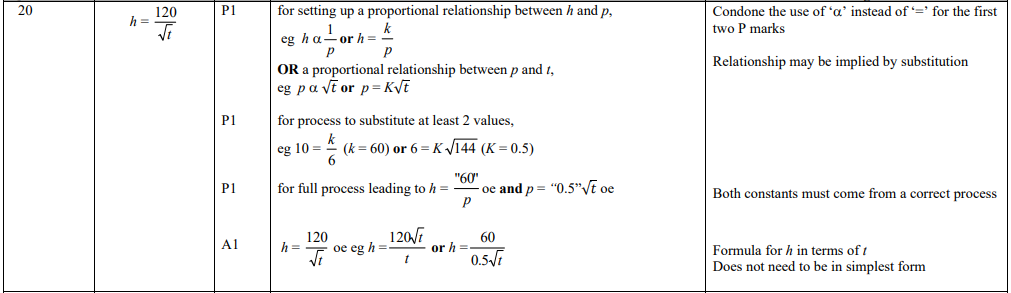 Pearson Edexcel - Thursday 24 May 2018 - Paper 1 (Non-Calculator) Higher Tier2.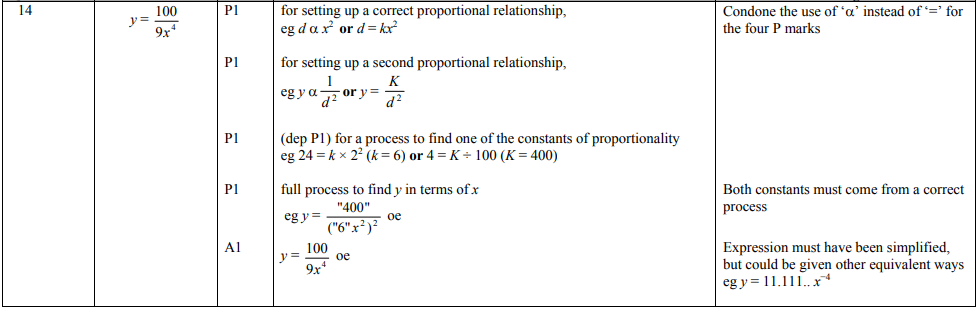 Pearson Edexcel - Thursday 24 May 2018 - Paper 1 (Non-Calculator) Higher Tier3.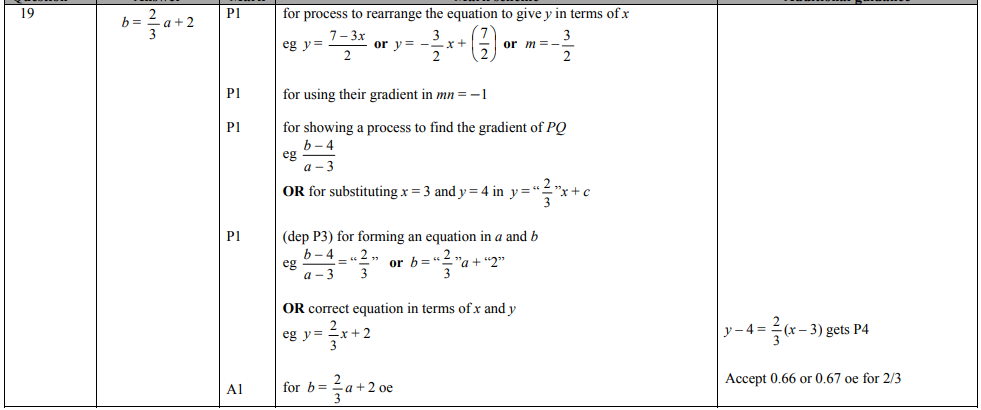 Pearson Edexcel - Specimen Papers Set 2 - Paper 1 (Non-Calculator) Higher Tier4.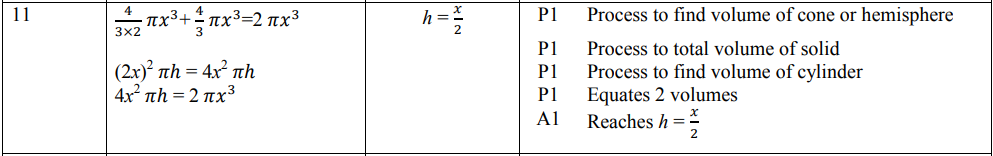 Pearson Edexcel - Thursday 26 May 2016 - Paper 1 (Non-Calculator) Higher Tier5.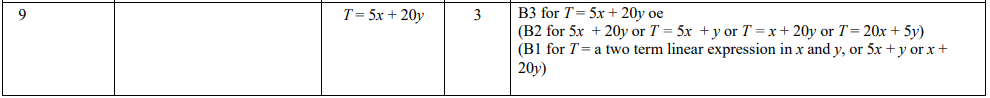 Pearson Edexcel - Wednesday 5 November 2014 - Paper 1 (Non-Calculator) Higher Tier6.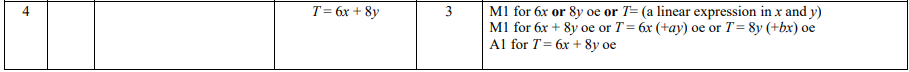 Pearson Edexcel - Friday 2 March 2012 - Paper 3 (Non-Calculator) Higher Tier7.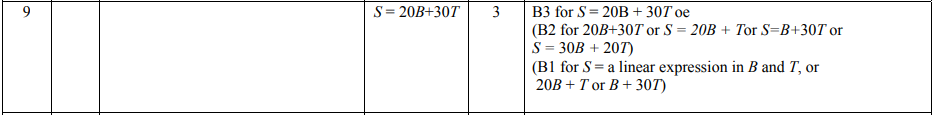 Pearson Edexcel - Monday 6 June 2011 - Paper 3 (Non-Calculator) Higher Tier8.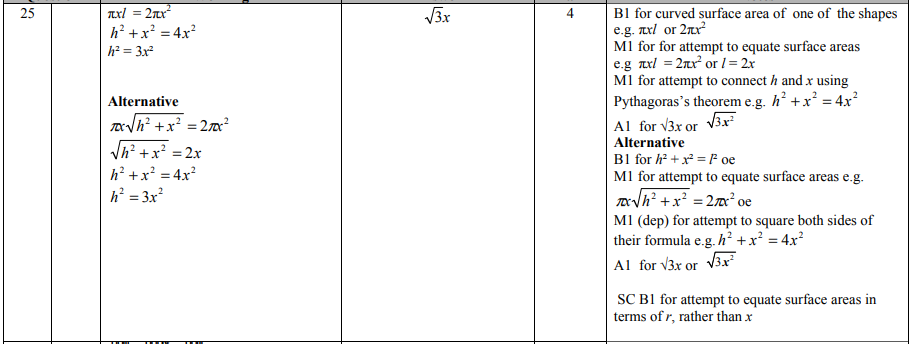 Pearson Edexcel - Friday 12 November 2010 - Paper 4 (Calculator) Higher Tier9.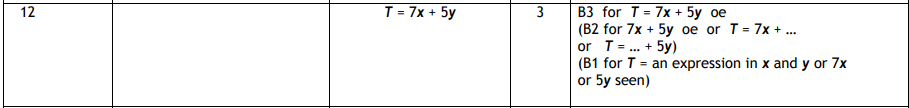 Pearson Edexcel - Thursday 5 November 2009 - Paper 3 (Non-Calculator) Higher Tier10.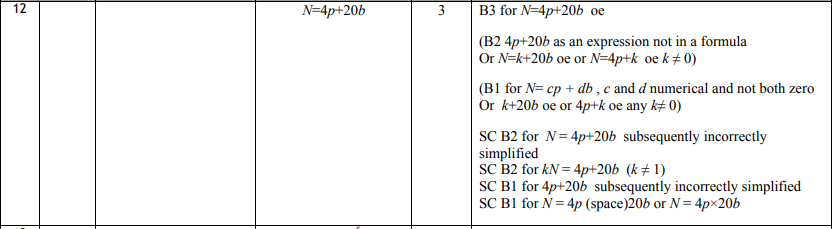 Pearson Edexcel - Tuesday 10 November 2009 - Paper 4 (Calculator) Higher Tier11.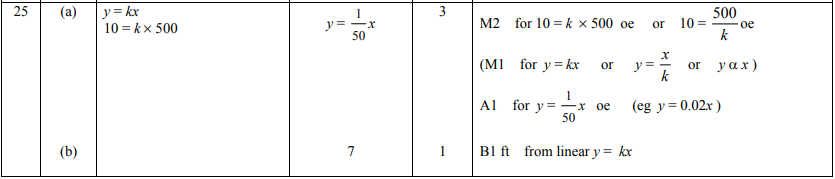 AQA GSCE – Wednesday 8 November 2017 – Paper 3 (Calculator) Higher Tier12.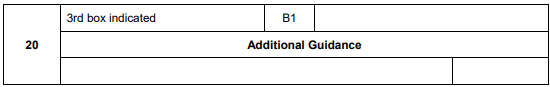 